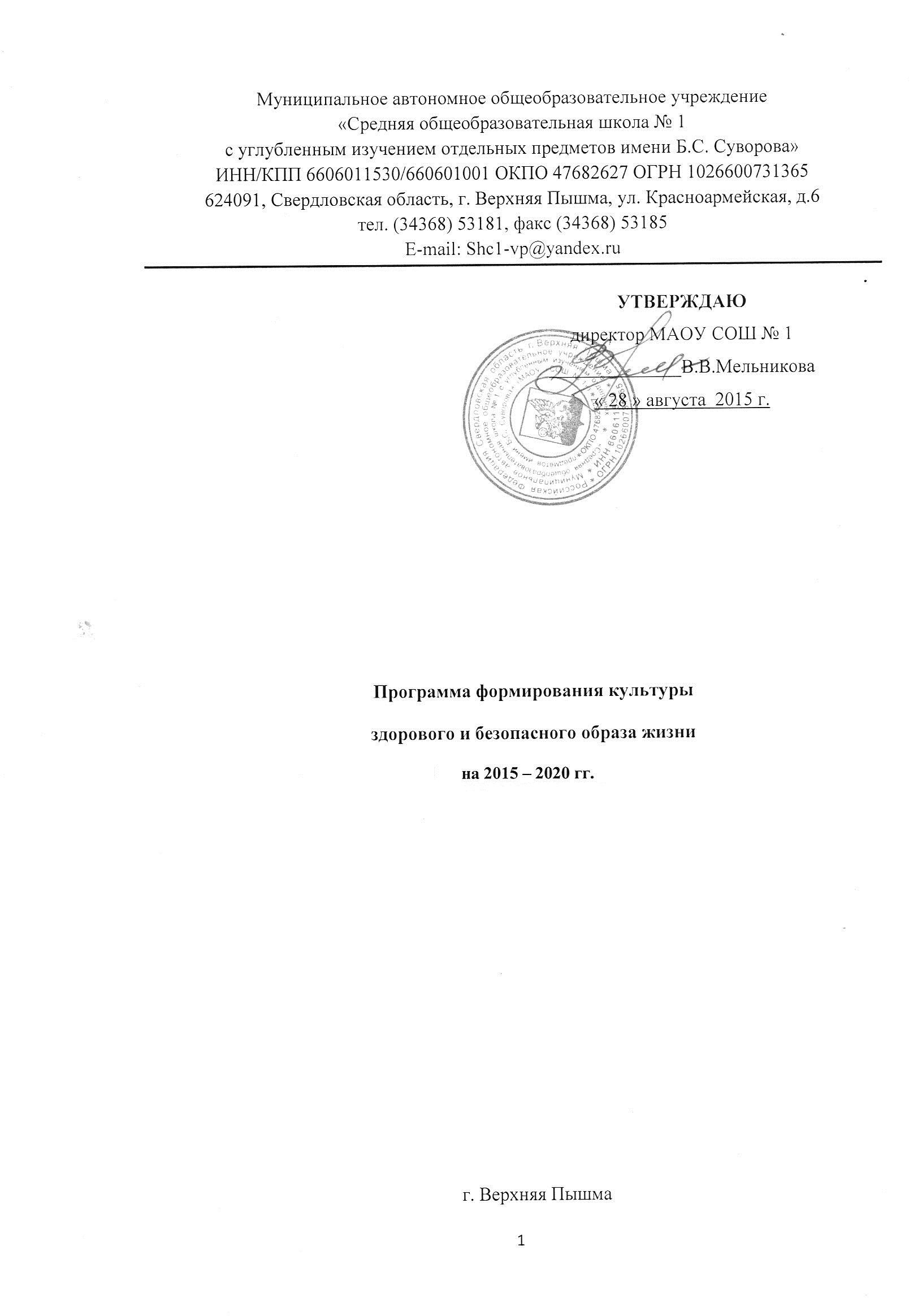           Содержание Введение Цель и задачи программы Анализ здоровья обучающихся Здоровьесберегающая среда школы Система работа по формированию культуры здорового и безопасного образа жизни  ВведениеПрограмма формирования культуры здорового и безопасного образа жизни обучающихся — это комплексная программа формирования знаний, установок, личностных ориентиров и норм поведения, обеспечивающих сохранение и укрепление физического и психического здоровья как одной из ценностных составляющих, способствующих познавательному и эмоциональному развитию ребенка, достижению планируемых результатов освоения основной образовательной программы начального общего образования.Нормативно-правовой и документальной основой Программы формирования культуры здорового и безопасного образа жизни обучающихся являются: Закон Российской Федерации «Об образовании».Федеральный государственный образовательный стандарт начального общего образования.СанПиН, 2.4.2.2821-10 «Санитарно-эпидимологические требования к условиям и организации обучения в общеобразовательных учреждениях» (Постановление Главного санитарного врача РФ от 29 декабря 2010 г. № 189, вступили в силу с 1 сентября 2011 г.)Программа формирования ценности здоровья и здорового образа жизни сформирована с учётом реального состояния здоровья детей и факторов риска,  имеющих место в МАОУ «СОШ №1»Цель программы: обеспечить  системный подход к созданию здоровьесберегающей среды, способствующей формированию личностных ориентиров и норм поведения, обеспечивающих сохранение и укрепление физического и психического здоровья, способствующей познавательному и эмоциональному развитию детей, достижению планируемых результатов освоения основной образовательной программы школы.Задачи программы:пробуждать в детях желание заботиться о своем здоровье (формировать заинтересованное отношение к собственному здоровью);формировать установки на использование здорового питания;развивать потребности в занятиях физической культурой и спортом; (использование оптимальных двигательных режимов для детей с учетом их возрастных, психологических и иных особенностей),научить следовать  рекомендуемому врачами режиму дня;формировать знания о негативных факторах риска здоровью (сниженная двигательная активность, курение, алкоголь, наркотики и другие психоактивные вещества, инфекционные заболевания);формировать потребности ребенка безбоязненно обращаться к врачу по любым вопросам, связанным с особенностями роста и развития, состояния здоровья;развивать готовность самостоятельно поддерживать своё здоровье на основе использования навыков личной гигиены, становления навыков противостояния вредным привычкам.   Анализ здоровья учащихся предоставлен по следующим показателям:Данные углубленного медицинского  осмотраГруппы здоровьяФизкультурные группыОхват горячим питаниемДанные по хронической заболеваемостиДанные по острой заболеваемостиДанные углубленного осмотра обучающихся  МАОУ «СОШ №1» за 2019 годОтчет по хронической заболеваемости ипатологических состояниях обучающихся за 2019 годСреди хронических заболеваний на 1 месте – болезни мочеполовых органов (50%);На 2-ом месте – болезни органов пищеварения (43%);На 3-м – болезни органов дыхания  (36%).Отчет по острой заболеваемости обучающихся МАОУ «СОШ №1»за 2019 годПо острой заболеваемости на 1-ом месте заболевания органов дыхания  - 699;На 2-м месте – инфекционные и паразитарные заболевания (70)На 3-м месте ветряная оспа (17)Распределение по группам здоровьяПроцент детей с 1 группой здоровья в школе с каждым годом становится все выше.Количество детей с основной физкультурной группой тоже с каждым годом уменьшается. Много детей с основной физкультурной группой в 2а, 2в, 2г, 3а, 3б, 4а, 4в, 5б, 8б.   И хотя стартовый уровень здоровья детей при поступлении в школу выше, чем в среднем и старшем звене, все же показатели с каждым годом снижаются как по начальной школе, так и по всей школе в целом.                      Горячее питание в школе тоже важный фактор в сохранении здоровья детей. В среднем по школе охват питанием составляет  91%. Количество классов со 100% охватом питания в этом году повысился и составляет 76% по  школе.         Изучение здоровьесберегающей деятельности в школе показывает, что у нас есть определенный опыт работы в этом направлении. Используются мероприятия такие, как витаминизация пищи, своевременная вакцинация, информирование обучающихся и их родителей по вопросам здоровьесбережения. Например, работа с учащимися и их родителями по профилактике гриппа, вакцинация против гриппа дали свой положительный результат – массового карантина по гриппу в школе в этом году снова не было.          Чем старше становятся дети, тем ниже показатели их здоровья. Следовательно, каждому учителю нужно учитывать, что присутствующий на уроке в обычной школе ребенок, как правило, не здоров. Конечно, учителя не должны выполнять часть обязанностей врача или медсестры, а должны научиться психолого- педагогическим технологиям, позволяющим работать так, чтобы не нанести ущерба здоровью своих учеников и на своих уроках, и в общей программе работы школы, на деле решающей приоритетную задачу охраны здоровья всех, находящихся под ее крышей. К тому же из результатов медосмотра видно, какую профилактическую работу реально проводить. Школьные факторы  риска, влияющие на здоровье детей:Компьютеризация, создающая дополнительную нагрузку на зрение.Учебный стресс.Снижение двигательной активности.2. Создание здоровьесберегающей среды в МАОУ «СОШ №1»2.1. В школе создана материально-техническая база, обеспечивающая оптимальные условия для сохранения и укрепления здоровья обучающихся.- 3 спортивных зала- 2кабинета врача- кабинет педагога-психолога- 2 школьных столовых на 600 и 45 мест-учебные кабинеты –  48+8-библиотека-кабинет логопедаВсе школьные помещения соответствуют санитарным и гигиеническим нормам, нормам пожарной безопасности, требованиям охраны здоровья и охраны труда обучающихся. Школьные столовые позволяют организовывать горячие  обеды в урочное время. В школе работают оснащенные спортивные залы (2больших и малый), оборудованные  необходимым игровым и спортивным оборудованием и инвентарём.В школе работают медицинские кабинеты.В школе строго соблюдаются все требования к использованию технических средств обучения, в том числе компьютеров и аудиовизуальных средств.2.2. Эффективное функционирование созданной здоровьсберегающей инфраструктуры в школе поддерживает квалифицированный состав специалистов: психолог, логопед врач и медицинская сестра,  учителя физической культуры, учитель ОБЖ.2.3. Режим работы школы соответствует требованиям СанПиН, 2.4.2.2821-10 «Гигиенические требования к режиму учебно-воспитательного процесса». Сохранение и укрепление здоровья учащихся средствами рациональной организации их деятельности достигается благодаря систематической работе педагогического коллектива над вопросами повышения эффективности учебного процесса, снижения функционального напряжения и утомления детей, создания условий для снятия перегрузки, нормального чередования труда и отдыха. Организация образовательного процесса строится с учетом гигиенических норм и требований к организации и объёму учебной нагрузки.2.4. Здоровьесберегающее  пространство школы  дополняется : спортивным комплексом  ДИВС, бассейн, Ледовая арена, которые располагаются рядом со школой, где дети имеют возможность посещать спортивные секции.10 лет200414 лет200017 лет1997ИтогоПодлежало осмотру всего1108662258Осмотрено педиатром1108662258Осмотрено невропатологом1108662258Выявлено с отклонениями40/36%19/29%8/25%77/32%Осмотрено окулистом1108662258Выявлено с пониженной остротой зрения13/11%4/1%27/21%Осмотрено отолярингологом1108662258Выявлено с понижением слуха-----Осмотрено хирургом ортопедом1108662258Выявлено с нарушением осанкиВыявлено со сколиозом213/1%Осмотрено стоматологом 1108662258Выявлено с отклонениями всего42/47%122/33%33/41%327/32%В т.ч. с кариесом36/33%15/23%8/25%59/28%Осмотрено гинекологом-4543412Выявлено с отклонениями--22/ 1,5%Осмотрено урологом -41-41Выявлено с отклонениями-3/3%-3/3%Оценка физического развития детейВысокое 7/6%1/2%1/3%9/4%Выше среднего11/1%3/5%2/6%16/8%Среднее 83/75%57/86%27/84%167/80%Ниже среднего4/4%2/3%2/6%8/4%низкое3/3%1/2%-4/2%В т.ч. с дефицитом массы тела2/2%2/3%-4/2%Лиц с данным заболеваниемЛиц с данным заболеваниемЛиц с данным заболеваниемВсегоУстановлено впервые%Всего:1803257,6В том числе:1. Инфекционные и паразитарные болезни8214,4Из них:гельминтозы325,4туберкулезРеконвалисценты гепатита2. Новообразования111,83. Болезни крови и кроветворных органов всего: --Из них:Анемии, связанные с питанием4. Б-ни эндокринной системы, нарушения обмена в-в87,2Из них:Болезни щитовидной железы867,7Сахарный диабет20,2ожирение335,45. Психические расстройства всего:Из них:Умственная отсталостьЭмоц. нарушения: тики, заикание, энурез и др.6. Болезни нервной системы всего:47,2Из них:Вегетососудистая дистония7. Болезни глаза и придаточного аппарата2545,0Из них:миопия25545,08. Болезни уха и сосцевидного отростка11,8Из них:Хронический отит11,89. Болезни системы кровообращения всего:11,8Из них:Первичная гипертензияХронические ревматические болезни сердца35,410. Болезни органов дыхания:2239,6Из них:Хронические болезни верхних дыхательных путей2036,0Хронические болезни нижних дыхательных путей23,6Бронхиальная астма2036,011. Болезни органов пищеварения всего:3543,0Из них:Энтероколит59,0Язва желудка и 12-перстной кишки11,8Гастрит, дуоденит6210,8Функциональные расстройства желудка814,4Желчекаменная болезнь, холецистит, холангит814,4Кариес декомпенсированный11,812. Болезни кожи и п/к клетчатки всего:1018,1Из них:Аллергические дерматиты315,413. Болезни костно-мышечной системы всего:59,0Из них:сколиозПлоская стопа приобретенная315,414. Болезни мочеполовых органов всего:5125Из них:Болезни почек и мочевыводящих путей51550,0Гинекологические заболевания23,615. Врожденные аномалии развития11,8Прочие610,8Количество детей1050%Общее число заболеваний79067%1. Инфекционные и паразитарные болезни7070%Из них: ОКИ2022.0%Энтеробиоз 30,2%Ветреная оспа1710,0%Прочие 56,0%2. Болезни нервной системы3. Болезни глаз20,2%4. Болезни системы кровообращения5. Болезни органов дыхания69955%6. Болезни органов пищеварения50,4%7. Болезни мочеполовой системы8. Травмы и отравления20,1%Группы здоровья20172018201912%3%5%258%52%63%339,1%45%34,7%4-50,9%1%0,3%годосновнаяподготовительнаяспециальная201766%30%3%201860%36%4%201961%35%4%Направления деятельностиСодержание деятельностиСроки исполненияОтветственныеСпособы оценки результатовОбразовательноеОрганизация методического обеспечения для самообразования педагогов по вопросам здороьесбережения.Проведение тематических совещанийПовышение квалификации педагогов по вопросам здоровьесбережения.Внедрение в образовательный процесс здоровьесберегающих технологий.Проведение Дней здоровья, месячников «Я выбираю ЗОЖ», классных часов, бесед с представлением информации, призванной убедить в преимуществе ЗОЖ. Организация и проведение общешкольных родительских собраний, посвященных пропаганде ЗОЖ.Повышение уровня воспитанности учащихся.Выполнение программы по профилактике вредных привычек.Создание условий для самореализации, самоопределения детей «группы риска», детей-инвалидов, опекаемых.ПостоянноПо плануПостоянно Постоянно По плануПо плануПостоянноПо плануПостоянно Библиотекарь, зам. дир. по ПВАдминистрация Зам. дир. по наукеУчителя-предметники, класс. рук.Зам. дир. по ПВ и по зам. дир. по ВРЗам. дир. по ПВ, класс. рук.Зам. по ВР, класс. рук.Зам. дир. по ПВУчителя-предметники, класс. рук.Наличие необходимой лит-ры.Протокол. Сертификаты о повышении квалификации.планы вр Записи в журнале.Протоколы.Результаты диагностики Информационные справки.Информационные справкиОздоровительноеПроведение мониторинговых исследований  состояния здоровья обучающихся.Наличие и функционирование медицинского кабинета в школе.Введение физкультурных пауз на уроках 1-5 классов.Укрепление физкультурно-спортивной базы.Обеспечение горячим питанием учащихся на 100%.Витаминизация пищи.Организация и проведение медицинских осмотров учащихся.Проведение своевременной вакцинации.Отслеживание санитарно-гигиенических условий обучения.Профилактика и коррекция зрения обучающихся.Профилактика и коррекция осанки.Индивидуальная работа с агрессивными и тревожными детьми.Оздоровление педагогов.Составление расписания уроков с учетом требований СанПиН.Психологическое сопровождение процесса обучения.Профилактика вирусных заболеваний.Дифференцированный подход к учащимся.Ноябрь Постоянно Постоянно Постоянно Постоянно Постоянно По графикуПо графикуПостоянно Постоянно Постоянно Постоянно Постоянно Постоянно Каждую четвертьПостоянно Постоянно Зам. дир. по ПВ, мед. работникМед. работникУчителя-предметникиДиректор Кл. рук.Зав. производствомМед. работникМед. работникАдминистрация Учителя-предметникиУчителя-предметникиПсихолог, класс. рук.Совет трудового коллектива, каждый индивидуально. Диспетчер по расписанию.Психолог Мед. работникУчителя-предметникиАналитические справки.Информационные справки посещенных уроков.Информационные справки.Меню.Мед. карты.Мед. карты.Информационные справки.Информационные справки посещенных уроков.Информационные справки посещенных уроков.Аналитические справкиМед. карты.Информационные справки посещенных уроков.